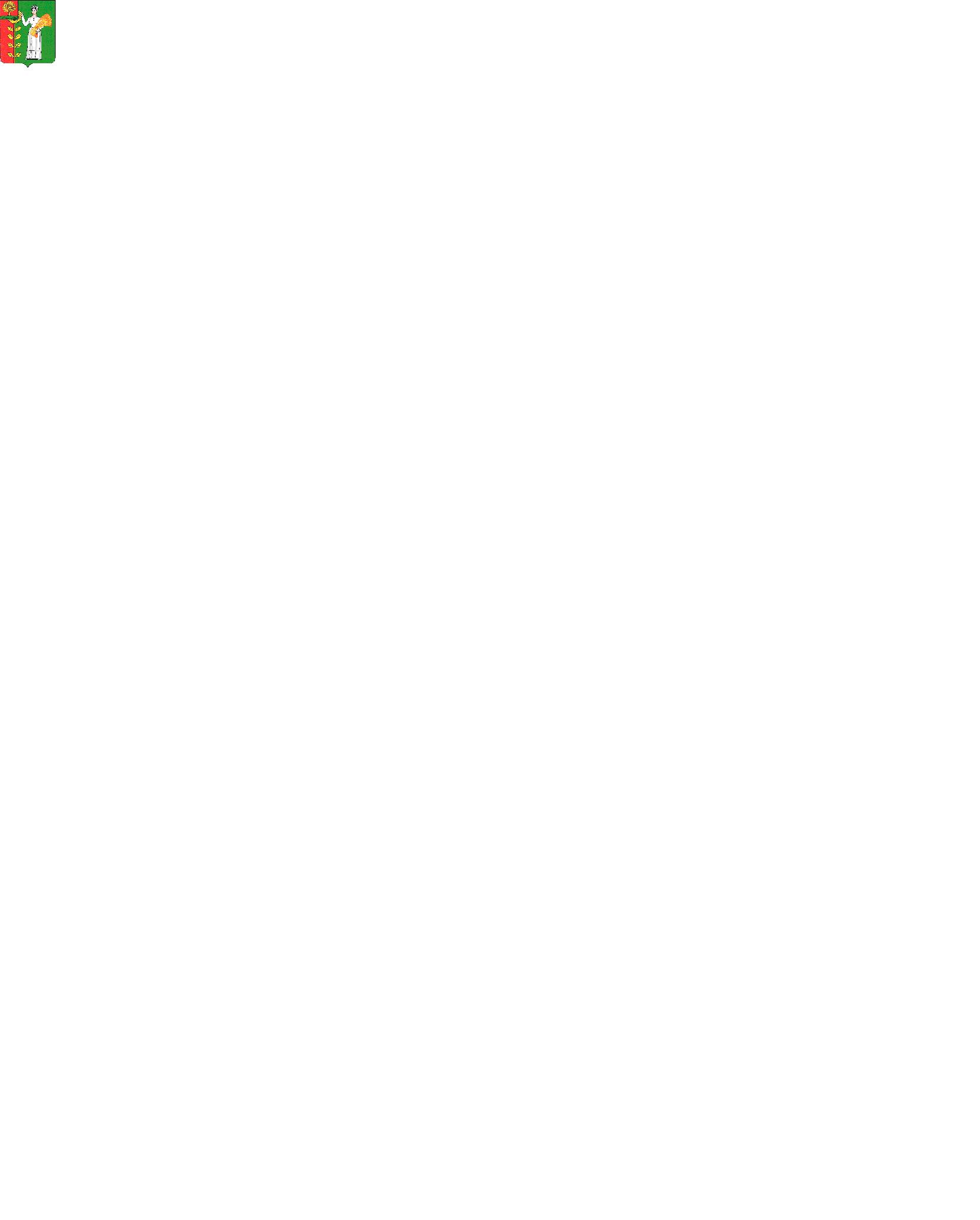 Р А С П О Р Я Ж Е Н И Еглавы сельского поселения Новочеркутинский сельсоветДобринского муниципального района Липецкой области08.12.2014 года                               с. Новочеркутино                               №   47-р «О проведении конкурса налучшее оформление домовладенийк Новогодним и рождественским праздникам»______________________________________В целях своевременной качественной подготовки и проведения Новогодних и рождественских праздников.Объявить с 13.12.2014 года по 15.01.2015 года конкурс на лучшее оформление домовладений к Новогодним и рождественским праздникам.Победителями конкурса признаются домовладения, достигшие наилучших результатов при украшении зданий и прилегающей территории новогодней символикой, устройство иллюминации.Победители конкурса награждаются дипломами и денежной премией:-за первое место -3000 рублей-за второе место -2000 рублей-за третье место  -1000 рублей Для подведения итогов конкурса организовать специальную комиссию (приложение №1).Итоги конкурса подвести до 25.01.2015 года.Контроль за исполнением данного распоряжения оставляю за собой.Глава сельского поселенияНовочеркутинский сельсовет                         И.С.Пытин                                    Приложение №1                                       к распоряжению главы сельскогопоселения Новочеркутинский сельсовет                         № 47-р  от 08.12.2014 годаСОСТАВкомиссии по подведению итогов конкурса на лучшее оформление домовладений к Новогодним и рождественским праздникам1.Пытин И.С.- глава сельского поселения, председатель комиссии2.Туркина Г.И.- депутат Совета депутатов сельского поселения3.Зюзина Е.Е.- специалист 1 разряда администрации4.Романцова О.П.- заместитель директора по дошкольному образованию  МБОУ СОШ с.Пушкино5.Демина Т.В.- начальник ВУС